Ausfahrt zum Tag der deutschen Einheit 03. Oktober 2021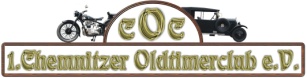 1. Chemnitzer Oldtimerclub e.V.z. Hd. Wolfgang JarauschHermann-Löhns-Str. 6409114 Chemnitzwolfgang.jarausch@freenet.deZeitplan: ab 09:00 Uhr Eintreffen im Folklorehof Grüna                    10:00 Uhr Fahrerbesprechung                    10:30 Uhr Start                    ab 12:00 Uhr Mittagessen in der „Räuberschänke2                    14:00 Uhr Museumsbesuch „Zeit-Werk-Stadt“ Frankenberg                    16:00 Kaffee & Kuchen im Hotel „Forsthaus Grüna“__________________________________                    ___________________________________                   __________________________Name                                                              Vorname                                                         geb.:____________________________________________                   ________________           _________________________________________Straße                                                                            PLZ                             Ort____________________________________________                        _____________________________________________________________Telefon                                                                               E-Mail_________________________________________                            _____________________________________________________________Fahrzeughersteller                                                             Typ_________________________                        ___________________________                          __________________________Baujahr                                                 Hubraum                                                    Leistung________________________                        _____________________________________Zylinderanzahl                                     Kennzeichen…………………………………………………………………………………................................................................................................hier bitte die Personenanzahl eintragen und addieren:Mit meiner Unterschrift erkenne ich die Teilnahmebedingungen der Ausschreibung an(s. Anschreiben, oder www.chemnitzer-oldtimerclub.de)__________________                   __________________________________                 ___________________________________________Datum                                   Ort                                                                UnterschriftPersonenzahlPreis in €GesamtFahrerBeifahrerKinder bis 14Summe in €_____________